                          Balatonföldvár Város Önkormányzata                          8623 Balatonföldvár, Petőfi S. u. 1.                         Tel.: 84/540-330                           E-mail: pgmh@balatonfoldvar.huELŐTERJESZTÉSBalatonföldvár Város Önkormányzat Képviselő-testületének 2023. december 14. napján tartandó üléséreTárgya: Az önkormányzat Helyi Esélyegyenlőségi Programjának jóváhagyásaElőterjesztést készítette: Mikóné Fejes Ibolya és Hajnal SzilviaVéleményezésre, tárgyalásra megkapja: PGBTisztelt Képviselő – testület!Balatonföldvár város 5 évre szóló Helyi Esélyegyenlőségi Programját 2018. évben fogadta el a képviselő-testület a 206/2018. (XII.13.) számú határozatával. A program 2023. december 13-ig hatályos. Az új Helyi Esélyegyenlőségi Program felépítése megfelel a helyi esélyegyenlőségi programok elkészítésének szabályairól és az esélyegyenlőségi mentorokról szóló 2021.06.30-án módosított 321/2011. (XII. 27.) Korm. rendelet alapján megjelent - Belügyminisztériumi „Módszertani útmutató a helyi esélyegyenlőségi programok elkészítésének szempontjaihoz és a program felülvizsgálatához” c. – dokumentum előírásainak.Az új HEP elkészítése során megtörtént az aktuális statisztikai adatok kigyűjtése és az adatok alapján levonható következtetések rögzítése.A dokumentum - fórum jelleggel - előzetes véleményezés céljából megküldésre került az érintett munkacsoportok, civil szervezetek, intézmények, valamint a Társadalmi Esélyteremtési Főigazgatóság Nyugat-Dunántúli Társadalmi Esélyteremtési Igazgatóság Társadalmi felzárkóztatási referense részére.Az előzetes egyeztető fórumon felmerült észrevételek, javaslatok beépítésre kerültek. A Társadalmi Esélyteremtési Főigazgatóság HEP mentora a dokumentumot értékelte és elfogadásra alkalmasnak találta.Kérem a Tisztelt Képviselő-testület döntését az alábbi határozati javaslatot illetően:Balatonföldvár Város Önkormányzatának Képviselő-testülete a város Helyi Esélyegyenlőségi Programját az előterjesztéshez mellékelt tartalommal jóváhagyja, ezzel egyidejűleg a korábbi - 2018-ban készült, 206/2018. (XII.13.) számú határozattal elfogadott - programot hatályon kívül helyezi.Felelős: Holovits György HubaHatáridő: 2023. december 22.Balatonföldvár, 2023. december 7.	            Holovits György Huba s.k.                        polgármester Törvényességi ellenőrzésre bemutatva: 2023. december 7.Ellenjegyezte:  ………………………………. dr. Törőcsik Gabriella            jegyzőMellékletek: Helyi Esélyegyenlőségi Program 2023. december 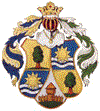 